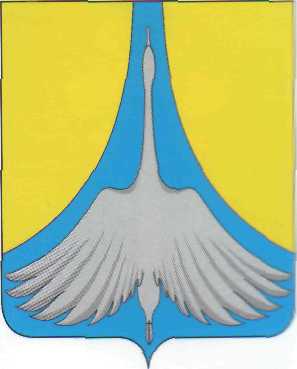    РОССИЙСКАЯ   ФЕДЕРАЦИЯ АДМИНИСТРАЦИИЯ  СИМСКОГО  ГОРОДСКОГО  ПОСЕЛЕНИЯАШИНСКОГО  МУНИЦИПАЛЬНОГО  РАЙОНА                                                         ЧЕЛЯБИНСКОЙ  ОБЛАСТИПОСТАНОВЛЕНИЕот 03.08.2021 года   № 141Об утверждении схемы размещения нестационарных торговых объектов на  территории Симского городского поселенияВ соответствии со статьей 10 Федерального закона от 28.12.2009 г. № 381-ФЗ «Об основах государственного регулирования торговой деятельности в Российской Федерации», Федеральным законом  от 06.10.2003 г. № 131-ФЗ «Об общих принципах организации местного самоуправления в Российской Федерации», постановлением Правительства Челябинской области от 25.01.2016 г. № 5-П «О порядке разработки и утверждения органами местного самоуправления схемы размещения нестационарных торговых объектов на земельных участках, в зданиях, строениях, сооружениях, находящихся в государственной или муниципальной собственности», Законом Челябинской области от 09.04.2020 № 131-ЗО "О порядке и условиях размещения нестационарных торговых объектов на землях или земельных участках, находящихся в государственной собственности Челябинской области или муниципальной собственности, землях или земельных участках, государственная собственность на которые не разграничена, без предоставления земельных участков и установления сервитута, публичного сервитута", Решением Совета депутатов Симского городского поселения №21 от 26.11.2020г. «Об утверждении положения «Об организации размещения нестационарных торговых объектов на территории Симского городского поселения»», Уставом Симского городского поселения, ПОСТАНОВЛЯЮ: Утвердить схему размещения нестационарных торговых объектов на территории Симского городского поселения (Приложение № 1,2).  Обнародовать настоящее постановление путем размещения на официальном сайте администрации Симского городского поселения в сети Интернет www . gorodsim . ru . Контроль исполнения настоящего постановления возложить на заместителя главы Симского городского поселения Лисина А.Г.Глава Симского городского поселения			              		 Р.Р. ГафаровПриложение 1к постановлению администрации                                                                                                                                                                                                                                                                  Симского городского поселения № ___ от ________________Информация об объектах нестационарной торговли, включенных в схему нестационарных торговых объектов на территории Симского городского поселения,                                                            и вносимых в нее изменениях№ п/пМестонахождение нестационарного торгового     объекта (адрес нестационарного торгового объекта или адресный ориентир, позволяющий определить фактическое местонахождение нестационарного торгового объекта)Местонахождение нестационарного торгового     объекта (адрес нестационарного торгового объекта или адресный ориентир, позволяющий определить фактическое местонахождение нестационарного торгового объекта)Местонахождение нестационарного торгового     объекта (адрес нестационарного торгового объекта или адресный ориентир, позволяющий определить фактическое местонахождение нестационарного торгового объекта)Тип испециализация (приналичии) НТОПлощадь земельного участка, здания, строения, сооружения, на котором (в котором) расположен НТО, предельная площадь земельного участка, здания, строения, на котором (в котором) планируется разместить НТО (кв. м) / кадастровый номер земельного участка, на котором расположен НТОПлощадь нто, предельная площадь планируемого   к  размещению НТО (кв. м)Период размещения НТОНаименование и реквизиты  хозяйствующего субъектаНаименование и реквизиты  хозяйствующего субъектаПринадлежность хозяйствую-щего субъекта к субъектам малого или среднего предпринимательства (да/нет)Разрешенный вид использования зем.уч., на котором располагается (предполагается  разместить) нтоФорма собственности земельного участка, здания, строения, сооружения, где расположен (предполагается разместить) нто12223456778910Территория Рынка ул. КироваТерритория Рынка ул. КироваТерритория Рынка ул. КироваТерритория Рынка ул. КироваТерритория Рынка ул. КироваТерритория Рынка ул. КироваТерритория Рынка ул. КироваТерритория Рынка ул. КироваТерритория Рынка ул. КироваТерритория Рынка ул. КироваТерритория Рынка ул. КироваТерритория Рынка ул. КироваТерритория Рынка ул. Кирова1г. Сим, ул. Кирова, в р-не рынкаРазмещение торгового павильонаРазмещение торгового павильонаРазмещение торгового павильона2474:03:0814006:000124круглогодичноГосударственная, неразграниченная2г. Сим, ул. Кирова, в 13 м. на восток от жилого дома 13Размещение торгового павильонаРазмещение торгового павильонаРазмещение торгового павильона674:03:0814007:5606круглогодичноГосударственная, неразграниченная3г. Сим, ул. Кирова, в 17 м. на восток от дома 13Размещение торгового павильонаРазмещение торгового павильонаРазмещение торгового павильона1574:03:0814007:55815круглогодичноГосударственная, неразграниченная4г. Сим, ул. Кирова, с восточной стороны дома 13Размещение торгового павильонаРазмещение торгового павильонаРазмещение торгового павильона1574:03:0814007:1815круглогодичноГосударственная, неразграниченная5г. Сим, ул. Кирова, с восточной стороны магазина «Новинка»Размещение торгового павильонаРазмещение торгового павильонаРазмещение торгового павильона674:03:0814007:156круглогодичноГосударственная, неразграниченная6примерно в 17 м. на восток от жилого дома: г. Сим, ул. Кирова, дом 13Размещение торгового павильонаРазмещение торгового павильонаРазмещение торгового павильона1274:03:0814007:316круглогодичноГосударственная, неразграниченная7г. Сим, ул. Кирова,  с северной стороны капитального строения №16/1Размещение торгового павильонаРазмещение торгового павильонаРазмещение торгового павильона874:03:0814009:388круглогодичноГосударственная, неразграниченная8г. Сим, ул. Кирова, в 16 м. на северо-восток от д. №13Размещение торгового павильонаРазмещение торгового павильонаРазмещение торгового павильона2074:03:0814007:55920круглогодичноГосударственная, неразграниченная9Г. Сим, ул. Кирова, 12 м. на северо-восток от д. 13Размещение торгового павильонаРазмещение торгового павильонаРазмещение торгового павильона2074:03:0814007:2420круглогодичноГосударственная, неразграниченная10г. Сим, ул. Кирова, в р-не рынкаРазмещение торгового павильонаРазмещение торгового павильонаРазмещение торгового павильона6,674:03:0814008:00026,6круглогодичноГосударственная, неразграниченная11г. Сим, ул. Кирова, в 12 м. на восток от д. №13Размещение торгового павильонаРазмещение торгового павильонаРазмещение торгового павильона1274:03:0814007:57612круглогодичноГосударственная, неразграниченная12г. Сим, ул. Кирова, с западной стороны магазина «Русь»Размещение торгового павильонаРазмещение торгового павильонаРазмещение торгового павильона2874:03:0814007:828круглогодичноГосударственная, неразграниченная13г. Сим, ул. Кирова, в 9 м. на  северо-восток от д. №13Размещение торгового павильонаРазмещение торгового павильонаРазмещение торгового павильона2474:03:0814007:2824круглогодичноГосударственная, неразграниченная14г. Сим, ул. Кирова, в 9 м. на  северо-восток от д. №13Размещение торгового павильонаРазмещение торгового павильонаРазмещение торгового павильона774:03:0814007:327круглогодичноГосударственная, неразграниченная15г. Сим, ул. Кирова,24 в 30 м. на западРазмещение торгового павильонаРазмещение торгового павильонаРазмещение торгового павильона474:03:0814009:344круглогодичноГосударственная, неразграниченная16г. Сим, ул. Кирова, в р-не городского рынкаРазмещение торгового павильонаРазмещение торгового павильонаРазмещение торгового павильона2174:03:0814006:1321круглогодичноГосударственная, неразграниченная17г. Сим, ул. Кирова, прилегающая территория с западной стороны к торговому павильонуРазмещение торгового павильонаРазмещение торгового павильонаРазмещение торгового павильона1374:03:0814006:1413круглогодичноГосударственная, неразграниченная183 м. на запад от здания: г. Сим, ул. Кирова, дом 17/2Размещение торгового павильонаРазмещение торгового павильонаРазмещение торгового павильона2274:03:0814007:2222круглогодичноГосударственная, неразграниченная19г. Сим, ул. Кирова, с восточной стороны магазина «Русь"Размещение торгового павильонаРазмещение торгового павильонаРазмещение торгового павильона4074:03:0814007:001740круглогодичноГосударственная, неразграниченная20г. Сим, ул. Кирова, в 9 м. на восток от д. №17/2Размещение торгового павильонаРазмещение торгового павильонаРазмещение торгового павильона2274:03:0814007:55722круглогодичноГосударственная, неразграниченная21г. Сим, ул. Кирова, в 14 м. на  восток от д. №13Размещение торгового павильонаРазмещение торгового павильонаРазмещение торгового павильона1874:03:0814007:3018круглогодичноГосударственная, неразграниченная22г. Сим, ул. Кирова, в 12 м. на северо-запад от д.16бпереносные сооруженияпереносные сооруженияпереносные сооружения2012Государственная, неразграниченная23г. Сим, ул. Кирова, в 11 м. на северо-запад от д.16бпереносные сооруженияпереносные сооруженияпереносные сооружения2012Государственная, неразграниченная24г. Сим, ул. Кирова, в 11 м. на запад от д.16бпереносные сооруженияпереносные сооруженияпереносные сооружения2012Государственная, неразграниченная25Г. Сим, ул. Кирова, на расстоянии 1 метр на сервер от д.16б (столики)переносные сооруженияпереносные сооруженияпереносные сооруженияГосударственная, неразграниченная26г. Сим, ул. Кирова, с торца торгового павильона «Ремонт обуви»переносные сооруженияпереносные сооруженияпереносные сооружения209Государственная, неразграниченная27г. Сим, ул. Кирова, в 14 м. на северо-запад от д.16/1переносные сооруженияпереносные сооруженияпереносные сооружения209Государственная, неразграниченная28г. Сим, ул. Кирова, с восточной стороны торгового павильона «Рябушка»Переносное сооружениеПереносное сооружениеПереносное сооружение2012Государственная, неразграниченная29г. Сим, ул. Кирова, в 13 м. на северо-запад от д.16/1переносные сооруженияпереносные сооруженияпереносные сооружения209Государственная, неразграниченная30г. Сим, ул. Кирова, в 13 м. на запад от д.16/1переносные сооруженияпереносные сооруженияпереносные сооружения169Государственная, неразграниченная31г. Сим, ул. Кирова, в 13 м. на запад от д.16/1переносные сооруженияпереносные сооруженияпереносные сооружения2012Государственная, неразграниченная32г. Сим, ул. Кирова, в 14 м. на запад от д.16/1переносные сооруженияпереносные сооруженияпереносные сооружения2012Государственная, неразграниченная33г. Сим, ул. Кирова, в 13 м. на запад от д.16апереносные сооруженияпереносные сооруженияпереносные сооружения2415Государственная, неразграниченная34г. Сим, ул. Кирова, в 13 м. на запад от д.16апереносные сооруженияпереносные сооруженияпереносные сооружения2415Государственная, неразграниченная35г. Сим, ул. Кирова, в 12 м. на запад от д.22апереносные сооруженияпереносные сооруженияпереносные сооружения2415Государственная, неразграниченная36г. Сим, ул. Кирова, в 16,5 м. на запад от д.16апереносные сооруженияпереносные сооруженияпереносные сооружения158Государственная, неразграниченная37г. Сим, ул. Кирова, с южной стороны торгово павильона «Молочник»переносные сооруженияпереносные сооруженияпереносные сооружения158Государственная, неразграниченная38г. Сим, ул. Кирова, с южной стороны д.13переносные сооруженияпереносные сооруженияпереносные сооружения2415Государственная, неразграниченная39г. Сим, ул. Кирова, с южной стороны д.13переносные сооруженияпереносные сооруженияпереносные сооружения2818Государственная, неразграниченная40г. Сим, ул. Кирова, с юго-восточной стороны жилого дома 13переносные сооруженияпереносные сооруженияпереносные сооружения2414Государственная, неразграниченная41г. Сим, ул. Кирова, с восточной стороны жилого дома 13переносные сооруженияпереносные сооруженияпереносные сооружения3622Государственная, неразграниченная42г. Сим, ул. Кирова, с восточной стороны жилого дома 13переносные сооруженияпереносные сооруженияпереносные сооружения3622Государственная, неразграниченная43г. Сим, ул. Кирова, с восточной стороны жилого дома 13, рядом с магазином «Новинка продукты»переносные сооруженияпереносные сооруженияпереносные сооружения2716Государственная, неразграниченная44г. Сим, ул. Кирова, в 4м на запад от д.17/1переносные сооруженияпереносные сооруженияпереносные сооружения2421Государственная, неразграниченная45г. Сим, ул. Кирова, в 5 м. на запад от д.17/1переносные сооруженияпереносные сооруженияпереносные сооружения2421Государственная, неразграниченная46г. Сим, ул. Кирова, в 10 м на северо-запад от д.26 а («Магазин Айхан»)Размещение торгового павильонаРазмещение торгового павильонаРазмещение торгового павильона1818круглогодичноГосударственная, неразграниченная47г. Сим, ул. Кирова, в 15 м на северо-запад от д.26 а («Магазин Айхан»)Размещение торгового павильонаРазмещение торгового павильонаРазмещение торгового павильона66круглогодичноГосударственная, неразграниченная48г. Сим, ул. Кирова, с восточной стороны  д.17/2 («Магазин Русь»)переносные сооруженияпереносные сооруженияпереносные сооружения2114Государственная, неразграниченная49г. Сим, ул. Кирова, с восточной стороны  д.17переносные сооруженияпереносные сооруженияпереносные сооружения4545Государственная, неразграниченная50г. Сим, ул. Кирова, в 20 м на запад от д.17а (здание Вневедомственной охраны)Размещение торгового павильонаРазмещение торгового павильонаРазмещение торгового павильона4040круглогодичноГосударственная, неразграниченная51г. Сим, ул. Кирова, в 13 м на юг от д.15переносные сооруженияпереносные сооруженияпереносные сооружения86Государственная, неразграниченная52Челябинская область, р-н. Ашинский, г. Сим, ул. Кирова, д. 11Размещение торгового павильонаРазмещение торгового павильонаРазмещение торгового павильона3674:03:0814005:1636круглогодичноГосударственная, неразграниченная53 г. Сим, ул. Кирова, с западной стороны здания №16/1 (Симский рынок) на расстоянии 1 м60
74:03:0814008:26Государственная, неразграниченнаяТерритория городаТерритория городаТерритория городаТерритория городаТерритория городаТерритория городаТерритория городаТерритория городаТерритория городаТерритория городаТерритория городаТерритория городаТерритория города54г. Сим, ул. Лесная, 37 м. на юго-запад от д.№ 73г. Сим, ул. Лесная, 37 м. на юго-запад от д.№ 73г. Сим, ул. Лесная, 37 м. на юго-запад от д.№ 73Размещение торгового павильона3674:03:0816003:3436круглогодичнокруглогодичноГосударственная, неразграниченная55г. Сим, ул. Кирова, в 20 м. на юг от д. №20аг. Сим, ул. Кирова, в 20 м. на юг от д. №20аг. Сим, ул. Кирова, в 20 м. на юг от д. №20аРазмещение торгового павильона3574:03:0814009:3235круглогодичнокруглогодичноГосударственная, неразграниченная56примерно в 15 м. на юг отд. № 7: г. Сим, ул. Пушкина,  примерно в 15 м. на юг отд. № 7: г. Сим, ул. Пушкина,  примерно в 15 м. на юг отд. № 7: г. Сим, ул. Пушкина,  Размещение торгового павильона3074:03:0814013:8930круглогодичнокруглогодичноГосударственная, неразграниченная57примерно в 35 м. на запад от пятиэтажного жилого дома: г. Сим, ул. Пушкина,  №15примерно в 35 м. на запад от пятиэтажного жилого дома: г. Сим, ул. Пушкина,  №15примерно в 35 м. на запад от пятиэтажного жилого дома: г. Сим, ул. Пушкина,  №15Размещение торгового павильона10074:03:0814009:37100круглогодичнокруглогодичноГосударственная, неразграниченная58примерно в 23 м. на юг от пятиэтажного жилого дома: г. Сим, ул. Пушкина,  №7примерно в 23 м. на юг от пятиэтажного жилого дома: г. Сим, ул. Пушкина,  №7примерно в 23 м. на юг от пятиэтажного жилого дома: г. Сим, ул. Пушкина,  №7Размещение торгового павильона5074:03:0814013:79750круглогодичнокруглогодичноГосударственная, неразграниченная59г. Сим, ул. Кирова, 22м. На юго-запад от жилого дома №20г. Сим, ул. Кирова, 22м. На юго-запад от жилого дома №20г. Сим, ул. Кирова, 22м. На юго-запад от жилого дома №20Размещение торгового павильона5474:03:0814009:65054круглогодичнокруглогодичноГосударственная, неразграниченная60г. Сим, ул. Ленина, 12 м. на запад от магазина 31/1г. Сим, ул. Ленина, 12 м. на запад от магазина 31/1г. Сим, ул. Ленина, 12 м. на запад от магазина 31/1Размещение торгового павильона3074:03:0000000:228730круглогодичнокруглогодичноГосударственная, неразграниченная61г. Сим, ул. Октября, №63аг. Сим, ул. Октября, №63аг. Сим, ул. Октября, №63аРазмещение торгового павильона874:03:0810031:48круглогодичнокруглогодичноГосударственная, неразграниченная62примерно в 15 м. на север от капитального строения за пределами участка: г. Сим, ул. 40 лет Октября, дом 13 (автомойка)примерно в 15 м. на север от капитального строения за пределами участка: г. Сим, ул. 40 лет Октября, дом 13 (автомойка)примерно в 15 м. на север от капитального строения за пределами участка: г. Сим, ул. 40 лет Октября, дом 13 (автомойка)Размещение торгового павильона10074:03:0806003:3574:03:0806003:35круглогодичнокруглогодичноГосударственная, неразграниченная63г. Сим, на расстоянии 4 м. на юг от здания за пределами участка, поул. Молодёжная, 1бг. Сим, на расстоянии 4 м. на юг от здания за пределами участка, поул. Молодёжная, 1бг. Сим, на расстоянии 4 м. на юг от здания за пределами участка, поул. Молодёжная, 1бРазмещение торгового павильона2274:03:0806008:2222круглогодичнокруглогодичноГосударственная, неразграниченная64г. Сим, ул. Октября, между д. 63 и 65г. Сим, ул. Октября, между д. 63 и 65г. Сим, ул. Октября, между д. 63 и 65Размещение торгового павильона2574:03:0810032:1525круглогодичнокруглогодичноГосударственная, неразграниченная65Г. Сим, ул. Володарского, на расстоянии 18 м на юго-восток от жилого дома 71Г. Сим, ул. Володарского, на расстоянии 18 м на юго-восток от жилого дома 71Г. Сим, ул. Володарского, на расстоянии 18 м на юго-восток от жилого дома 71Размещение торгового павильонакруглогодичнокруглогодичноГосударственная, неразграниченная66Г. Сим, ул. Революции, на расстоянии 40 м на юго-восток от дома 5Г. Сим, ул. Революции, на расстоянии 40 м на юго-восток от дома 5Г. Сим, ул. Революции, на расстоянии 40 м на юго-восток от дома 5Размещение торгового павильона1818Государственная, неразграниченнаяРайон «Верхняя Зона» и район «станция Симская»Район «Верхняя Зона» и район «станция Симская»Район «Верхняя Зона» и район «станция Симская»Район «Верхняя Зона» и район «станция Симская»Район «Верхняя Зона» и район «станция Симская»Район «Верхняя Зона» и район «станция Симская»Район «Верхняя Зона» и район «станция Симская»Район «Верхняя Зона» и район «станция Симская»Район «Верхняя Зона» и район «станция Симская»Район «Верхняя Зона» и район «станция Симская»Район «Верхняя Зона» и район «станция Симская»Район «Верхняя Зона» и район «станция Симская»Район «Верхняя Зона» и район «станция Симская»6г. Сим, остановочный пункт «8 км»г. Сим, остановочный пункт «8 км»г. Сим, остановочный пункт «8 км»торгово - остановочный комплекс2074:03:0802057:320круглогодичнокруглогодичноГосударственная, неразграниченная68г. Сим, ул. 40 лет Октября, на расстоянии 46 м. на северо-восток от жилого дома №34г. Сим, ул. 40 лет Октября, на расстоянии 46 м. на северо-восток от жилого дома №34г. Сим, ул. 40 лет Октября, на расстоянии 46 м. на северо-восток от жилого дома №34Размещение торгового павильона4274:03:0804018:342круглогодичнокруглогодичноГосударственная, неразграниченная69местоположение определено отн. Школы №6 за пределами участка на расстоянии 65 м. на восток: г. Сим, ул. Заводская, школы №6местоположение определено отн. Школы №6 за пределами участка на расстоянии 65 м. на восток: г. Сим, ул. Заводская, школы №6местоположение определено отн. Школы №6 за пределами участка на расстоянии 65 м. на восток: г. Сим, ул. Заводская, школы №6Размещение торгового павильона1274:03:0802005:1474:03:0802005:14круглогодичнокруглогодичноГосударственная, неразграниченная7022 м. на запад от жилого дома по адресу: г. Сим, ул. 40 лет Октября. №3122 м. на запад от жилого дома по адресу: г. Сим, ул. 40 лет Октября. №3122 м. на запад от жилого дома по адресу: г. Сим, ул. 40 лет Октября. №31Размещение торгового павильона1874:03:0804026:001918круглогодичнокруглогодичноГосударственная, неразграниченнаяТерритория «Симский пруд»Территория «Симский пруд»Территория «Симский пруд»Территория «Симский пруд»Территория «Симский пруд»Территория «Симский пруд»Территория «Симский пруд»Территория «Симский пруд»Территория «Симский пруд»Территория «Симский пруд»Территория «Симский пруд»Территория «Симский пруд»Территория «Симский пруд»710,5 м. на северо-запад от торгового киоска, г. Сим, примерно в 20 м. на северо-восток от плотины0,5 м. на северо-запад от торгового киоска, г. Сим, примерно в 20 м. на северо-восток от плотиныРазмещение лодочной станцииРазмещение лодочной станции1074:030819001:21710круглогодичнокруглогодичноГосударственная, неразграниченная72г. Сим, 20 м. на северо-восток от плотины в р-не городского пруда  г. Сим, 20 м. на северо-восток от плотины в р-не городского пруда  Размещение торгового павильонаРазмещение торгового павильона1274:030819001:21212круглогодичнокруглогодичноГосударственная, неразграниченная73г Сим, на расстоянии на юго-восток от ГТС в районе городского пляжа, территория бывшей вышкиг Сим, на расстоянии на юго-восток от ГТС в районе городского пляжа, территория бывшей вышкиЛетнее кафе/сборно-разборные сооружения  (аттракционы сцены куль-турного и спортивного назначения)Летнее кафе/сборно-разборные сооружения  (аттракционы сцены куль-турного и спортивного назначения)10074:03:0819001:240Государственная, неразграниченнаяТерритория сквера по ул. ПушкинаТерритория сквера по ул. ПушкинаТерритория сквера по ул. ПушкинаТерритория сквера по ул. ПушкинаТерритория сквера по ул. ПушкинаТерритория сквера по ул. ПушкинаТерритория сквера по ул. ПушкинаТерритория сквера по ул. ПушкинаТерритория сквера по ул. ПушкинаТерритория сквера по ул. ПушкинаТерритория сквера по ул. ПушкинаТерритория сквера по ул. ПушкинаТерритория сквера по ул. Пушкина74г. Сим, ул. Пушкина 19А, территория сквера, участок под полусферойг. Сим, ул. Пушкина 19А, территория сквера, участок под полусферойг. Сим, ул. Пушкина 19А, территория сквера, участок под полусферойЛетнее кафе6464Государственная, неразграниченная75г. Сим, ул. Пушкина 19А, территория сквера, восточнее детской игровой площадкиг. Сим, ул. Пушкина 19А, территория сквера, восточнее детской игровой площадкиг. Сим, ул. Пушкина 19А, территория сквера, восточнее детской игровой площадкисборно-разборные сооружения (аттракционы, сцены культурного и спортивного назначения)5036Государственная, неразграниченная76г. Сим, ул. Пушкина 19А, территория сквера, восточнее детской игровой площадкиг. Сим, ул. Пушкина 19А, территория сквера, восточнее детской игровой площадкиг. Сим, ул. Пушкина 19А, территория сквера, восточнее детской игровой площадкисборно-разборные сооружения (аттракционы, сцены культурного и спортивного назначения)5036Государственная, неразграниченная77г. Сим, ул. Пушкина 19А, территория сквера, восточнее детской игровой площадкиг. Сим, ул. Пушкина 19А, территория сквера, восточнее детской игровой площадкиг. Сим, ул. Пушкина 19А, территория сквера, восточнее детской игровой площадкисборно-разборные сооружения (аттракционы, сцены культурного и спортивного назначения)5036Государственная, неразграниченная78г. Сим, ул. Пушкина 19А, территория сквера, восточнее детской игровой площадкиг. Сим, ул. Пушкина 19А, территория сквера, восточнее детской игровой площадкиг. Сим, ул. Пушкина 19А, территория сквера, восточнее детской игровой площадкисборно-разборные сооружения (аттракционы, сцены культурного и спортивного назначения)2516Государственная, неразграниченная